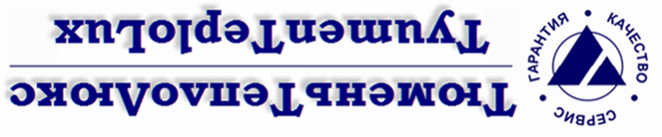 НаименованиеРабочее напряжениеПотребляемаямощностьПлощадь отапливаемого помещенияОбъём отапливаемого помещенияПотребляемаямощностьрегулируетсяПотребление электроэнергии в суткиВысотаподъема водыКоличество нагрева-тельных элементовРезьбовые размерыРезьбовые размерыВес, неттоТермостатыи пределырегулированиятемпературыЦенас НДС,ЭОУ +термостат~ ВкВткв. мкуб. мкВткВтмштвходвыходкгºCрубОднофазные ЭОУ (отапливают помещения площадью от 20 до 250 кв. м)Однофазные ЭОУ (отапливают помещения площадью от 20 до 250 кв. м)Однофазные ЭОУ (отапливают помещения площадью от 20 до 250 кв. м)Однофазные ЭОУ (отапливают помещения площадью от 20 до 250 кв. м)Однофазные ЭОУ (отапливают помещения площадью от 20 до 250 кв. м)Однофазные ЭОУ (отапливают помещения площадью от 20 до 250 кв. м)Однофазные ЭОУ (отапливают помещения площадью от 20 до 250 кв. м)Однофазные ЭОУ (отапливают помещения площадью от 20 до 250 кв. м)Однофазные ЭОУ (отапливают помещения площадью от 20 до 250 кв. м)Однофазные ЭОУ (отапливают помещения площадью от 20 до 250 кв. м)Однофазные ЭОУ (отапливают помещения площадью от 20 до 250 кв. м)Однофазные ЭОУ (отапливают помещения площадью от 20 до 250 кв. м)BRC накладной термостат с диапазоном регулирования температуры  теплоносителя  в системе отопления        от +20 до +90 ºC  RQ10комнатный термостат  с диапазоном регулирования температуры  воздуха в помещенииот +5 до +30 ºCTU 10Bпогружной термостат с диапазоном регулирования температуры теплоносителя в системе отопленияот +30 до +90 ºCТермостат выбирает покупательЭОУ 1/2220220-4060-1202 - 1631G1"G11/4"1,620BRC накладной термостат с диапазоном регулирования температуры  теплоносителя  в системе отопления        от +20 до +90 ºC  RQ10комнатный термостат  с диапазоном регулирования температуры  воздуха в помещенииот +5 до +30 ºCTU 10Bпогружной термостат с диапазоном регулирования температуры теплоносителя в системе отопленияот +30 до +90 ºCТермостат выбирает покупатель4000ЭОУ 1/32203601803 - 2441G1"G11/4"1,670BRC накладной термостат с диапазоном регулирования температуры  теплоносителя  в системе отопления        от +20 до +90 ºC  RQ10комнатный термостат  с диапазоном регулирования температуры  воздуха в помещенииот +5 до +30 ºCTU 10Bпогружной термостат с диапазоном регулирования температуры теплоносителя в системе отопленияот +30 до +90 ºCТермостат выбирает покупатель4100ЭОУ 1/42204802404 - 3251G1"G11/4"1,720BRC накладной термостат с диапазоном регулирования температуры  теплоносителя  в системе отопления        от +20 до +90 ºC  RQ10комнатный термостат  с диапазоном регулирования температуры  воздуха в помещенииот +5 до +30 ºCTU 10Bпогружной термостат с диапазоном регулирования температуры теплоносителя в системе отопленияот +30 до +90 ºCТермостат выбирает покупатель4200ЭОУ 1/522051003005 - 4061G1"G11/4"1,770BRC накладной термостат с диапазоном регулирования температуры  теплоносителя  в системе отопления        от +20 до +90 ºC  RQ10комнатный термостат  с диапазоном регулирования температуры  воздуха в помещенииот +5 до +30 ºCTU 10Bпогружной термостат с диапазоном регулирования температуры теплоносителя в системе отопленияот +30 до +90 ºCТермостат выбирает покупатель4300ЭОУ 1/622061203606 - 4871G1"G11/4"1,830BRC накладной термостат с диапазоном регулирования температуры  теплоносителя  в системе отопления        от +20 до +90 ºC  RQ10комнатный термостат  с диапазоном регулирования температуры  воздуха в помещенииот +5 до +30 ºCTU 10Bпогружной термостат с диапазоном регулирования температуры теплоносителя в системе отопленияот +30 до +90 ºCТермостат выбирает покупатель4400ЭОУ 1/722071404207 - 5681G1"G11/4"1,880BRC накладной термостат с диапазоном регулирования температуры  теплоносителя  в системе отопления        от +20 до +90 ºC  RQ10комнатный термостат  с диапазоном регулирования температуры  воздуха в помещенииот +5 до +30 ºCTU 10Bпогружной термостат с диапазоном регулирования температуры теплоносителя в системе отопленияот +30 до +90 ºCТермостат выбирает покупатель4500ЭОУ 1/822081604808 - 6491G1"G11/4"1,940BRC накладной термостат с диапазоном регулирования температуры  теплоносителя  в системе отопления        от +20 до +90 ºC  RQ10комнатный термостат  с диапазоном регулирования температуры  воздуха в помещенииот +5 до +30 ºCTU 10Bпогружной термостат с диапазоном регулирования температуры теплоносителя в системе отопленияот +30 до +90 ºCТермостат выбирает покупатель4600ЭОУ 1/922091805409 - 72101G1"G11/4"1,970BRC накладной термостат с диапазоном регулирования температуры  теплоносителя  в системе отопления        от +20 до +90 ºC  RQ10комнатный термостат  с диапазоном регулирования температуры  воздуха в помещенииот +5 до +30 ºCTU 10Bпогружной термостат с диапазоном регулирования температуры теплоносителя в системе отопленияот +30 до +90 ºCТермостат выбирает покупатель4700ЭОУ 1/102201020060010 - 80111G1"G11/4"2,020BRC накладной термостат с диапазоном регулирования температуры  теплоносителя  в системе отопления        от +20 до +90 ºC  RQ10комнатный термостат  с диапазоном регулирования температуры  воздуха в помещенииот +5 до +30 ºCTU 10Bпогружной термостат с диапазоном регулирования температуры теплоносителя в системе отопленияот +30 до +90 ºCТермостат выбирает покупатель4800ЭОУ 1/122201225075012 - 96131G1"G11/4"2,060BRC накладной термостат с диапазоном регулирования температуры  теплоносителя  в системе отопления        от +20 до +90 ºC  RQ10комнатный термостат  с диапазоном регулирования температуры  воздуха в помещенииот +5 до +30 ºCTU 10Bпогружной термостат с диапазоном регулирования температуры теплоносителя в системе отопленияот +30 до +90 ºCТермостат выбирает покупатель4900Трёхфазные ЭОУ (отапливают помещения площадью от 40 до 750 кв. м)Трёхфазные ЭОУ (отапливают помещения площадью от 40 до 750 кв. м)Трёхфазные ЭОУ (отапливают помещения площадью от 40 до 750 кв. м)Трёхфазные ЭОУ (отапливают помещения площадью от 40 до 750 кв. м)Трёхфазные ЭОУ (отапливают помещения площадью от 40 до 750 кв. м)Трёхфазные ЭОУ (отапливают помещения площадью от 40 до 750 кв. м)Трёхфазные ЭОУ (отапливают помещения площадью от 40 до 750 кв. м)Трёхфазные ЭОУ (отапливают помещения площадью от 40 до 750 кв. м)Трёхфазные ЭОУ (отапливают помещения площадью от 40 до 750 кв. м)Трёхфазные ЭОУ (отапливают помещения площадью от 40 до 750 кв. м)Трёхфазные ЭОУ (отапливают помещения площадью от 40 до 750 кв. м)Трёхфазные ЭОУ (отапливают помещения площадью от 40 до 750 кв. м)BRC накладной термостат с диапазоном регулирования температуры  теплоносителя  в системе отопления        от +20 до +90 ºC  RQ10комнатный термостат  с диапазоном регулирования температуры  воздуха в помещенииот +5 до +30 ºCTU 10Bпогружной термостат с диапазоном регулирования температуры теплоносителя в системе отопленияот +30 до +90 ºCТермостат выбирает покупательЭОУ 3/6220/380640-120120-3602, 4, 62 - 4863G11/4"G11/4"5,580BRC накладной термостат с диапазоном регулирования температуры  теплоносителя  в системе отопления        от +20 до +90 ºC  RQ10комнатный термостат  с диапазоном регулирования температуры  воздуха в помещенииот +5 до +30 ºCTU 10Bпогружной термостат с диапазоном регулирования температуры теплоносителя в системе отопленияот +30 до +90 ºCТермостат выбирает покупатель7000ЭОУ 3/9220/380960-180180-5403, 6, 93 - 7293G11/4"G11/4"5,670BRC накладной термостат с диапазоном регулирования температуры  теплоносителя  в системе отопления        от +20 до +90 ºC  RQ10комнатный термостат  с диапазоном регулирования температуры  воздуха в помещенииот +5 до +30 ºCTU 10Bпогружной термостат с диапазоном регулирования температуры теплоносителя в системе отопленияот +30 до +90 ºCТермостат выбирает покупатель7200ЭОУ 3/12220/3801280-250250-7504, 8, 124 - 96123G11/4"G11/4"5,760BRC накладной термостат с диапазоном регулирования температуры  теплоносителя  в системе отопления        от +20 до +90 ºC  RQ10комнатный термостат  с диапазоном регулирования температуры  воздуха в помещенииот +5 до +30 ºCTU 10Bпогружной термостат с диапазоном регулирования температуры теплоносителя в системе отопленияот +30 до +90 ºCТермостат выбирает покупатель7400ЭОУ 3/15220/38015100-300300-9005, 10, 155 - 120153G11/4"G11/4"5,840BRC накладной термостат с диапазоном регулирования температуры  теплоносителя  в системе отопления        от +20 до +90 ºC  RQ10комнатный термостат  с диапазоном регулирования температуры  воздуха в помещенииот +5 до +30 ºCTU 10Bпогружной термостат с диапазоном регулирования температуры теплоносителя в системе отопленияот +30 до +90 ºCТермостат выбирает покупатель7600ЭОУ 3/18220/38018120-360360-10806, 12, 186 - 144183G11/4"G11/4"5,930BRC накладной термостат с диапазоном регулирования температуры  теплоносителя  в системе отопления        от +20 до +90 ºC  RQ10комнатный термостат  с диапазоном регулирования температуры  воздуха в помещенииот +5 до +30 ºCTU 10Bпогружной термостат с диапазоном регулирования температуры теплоносителя в системе отопленияот +30 до +90 ºCТермостат выбирает покупатель7800ЭОУ 3/21220/38021140-420420-12607, 14, 217 - 168203G11/4"G11/4"6,030BRC накладной термостат с диапазоном регулирования температуры  теплоносителя  в системе отопления        от +20 до +90 ºC  RQ10комнатный термостат  с диапазоном регулирования температуры  воздуха в помещенииот +5 до +30 ºCTU 10Bпогружной термостат с диапазоном регулирования температуры теплоносителя в системе отопленияот +30 до +90 ºCТермостат выбирает покупатель8000ЭОУ 3/24220/38024160-480480-14408, 16, 248 - 192203G11/4"G11/4"6,130BRC накладной термостат с диапазоном регулирования температуры  теплоносителя  в системе отопления        от +20 до +90 ºC  RQ10комнатный термостат  с диапазоном регулирования температуры  воздуха в помещенииот +5 до +30 ºCTU 10Bпогружной термостат с диапазоном регулирования температуры теплоносителя в системе отопленияот +30 до +90 ºCТермостат выбирает покупатель8200ЭОУ 3/27220/38027180-540540-16209, 18, 279 - 216223G11/4"G11/4"6,230BRC накладной термостат с диапазоном регулирования температуры  теплоносителя  в системе отопления        от +20 до +90 ºC  RQ10комнатный термостат  с диапазоном регулирования температуры  воздуха в помещенииот +5 до +30 ºCTU 10Bпогружной термостат с диапазоном регулирования температуры теплоносителя в системе отопленияот +30 до +90 ºCТермостат выбирает покупатель8400ЭОУ 3/30220/38030200-600600-180010, 20, 3010 - 240223G11/4"G11/4"6,330BRC накладной термостат с диапазоном регулирования температуры  теплоносителя  в системе отопления        от +20 до +90 ºC  RQ10комнатный термостат  с диапазоном регулирования температуры  воздуха в помещенииот +5 до +30 ºCTU 10Bпогружной термостат с диапазоном регулирования температуры теплоносителя в системе отопленияот +30 до +90 ºCТермостат выбирает покупатель8600ЭОУ 3/36220/38036250-750750-225012, 24, 3612 - 288243G11/4"G11/4"6,430BRC накладной термостат с диапазоном регулирования температуры  теплоносителя  в системе отопления        от +20 до +90 ºC  RQ10комнатный термостат  с диапазоном регулирования температуры  воздуха в помещенииот +5 до +30 ºCTU 10Bпогружной термостат с диапазоном регулирования температуры теплоносителя в системе отопленияот +30 до +90 ºCТермостат выбирает покупатель9000Миникотельные трёхфазные ЭОУ (отапливают помещения площадью от 400 до 2500 кв. м)Миникотельные трёхфазные ЭОУ (отапливают помещения площадью от 400 до 2500 кв. м)Миникотельные трёхфазные ЭОУ (отапливают помещения площадью от 400 до 2500 кв. м)Миникотельные трёхфазные ЭОУ (отапливают помещения площадью от 400 до 2500 кв. м)Миникотельные трёхфазные ЭОУ (отапливают помещения площадью от 400 до 2500 кв. м)Миникотельные трёхфазные ЭОУ (отапливают помещения площадью от 400 до 2500 кв. м)Миникотельные трёхфазные ЭОУ (отапливают помещения площадью от 400 до 2500 кв. м)Миникотельные трёхфазные ЭОУ (отапливают помещения площадью от 400 до 2500 кв. м)Миникотельные трёхфазные ЭОУ (отапливают помещения площадью от 400 до 2500 кв. м)Миникотельные трёхфазные ЭОУ (отапливают помещения площадью от 400 до 2500 кв. м)Миникотельные трёхфазные ЭОУ (отапливают помещения площадью от 400 до 2500 кв. м)Миникотельные трёхфазные ЭОУ (отапливают помещения площадью от 400 до 2500 кв. м)BRC накладной термостат с диапазоном регулирования температуры  теплоносителя  в системе отопления        от +20 до +90 ºC  RQ10комнатный термостат  с диапазоном регулирования температуры  воздуха в помещенииот +5 до +30 ºCTU 10Bпогружной термостат с диапазоном регулирования температуры теплоносителя в системе отопленияот +30 до +90 ºCТермостат выбирает покупательЭОУ 3/6038060400-12001200-360020, 40, 6020 - 480309G11/4"G11/4"50BRC накладной термостат с диапазоном регулирования температуры  теплоносителя  в системе отопления        от +20 до +90 ºC  RQ10комнатный термостат  с диапазоном регулирования температуры  воздуха в помещенииот +5 до +30 ºCTU 10Bпогружной термостат с диапазоном регулирования температуры теплоносителя в системе отопленияот +30 до +90 ºCТермостат выбирает покупатель36000ЭОУ 3/9038090600-18001800-540030, 60, 9030 - 720359G11/4"G11/4"51BRC накладной термостат с диапазоном регулирования температуры  теплоносителя  в системе отопления        от +20 до +90 ºC  RQ10комнатный термостат  с диапазоном регулирования температуры  воздуха в помещенииот +5 до +30 ºCTU 10Bпогружной термостат с диапазоном регулирования температуры теплоносителя в системе отопленияот +30 до +90 ºCТермостат выбирает покупатель41000ЭОУ 3/120380120800-25002400-750040, 80, 12040 - 960409G11/4"G11/4"52BRC накладной термостат с диапазоном регулирования температуры  теплоносителя  в системе отопления        от +20 до +90 ºC  RQ10комнатный термостат  с диапазоном регулирования температуры  воздуха в помещенииот +5 до +30 ºCTU 10Bпогружной термостат с диапазоном регулирования температуры теплоносителя в системе отопленияот +30 до +90 ºCТермостат выбирает покупатель46000Предусмотрена система скидокПредусмотрена система скидокПредусмотрена система скидокПредусмотрена система скидокПредусмотрена система скидокПредусмотрена система скидокПредусмотрена система скидокПредусмотрена система скидокПредусмотрена система скидокПредусмотрена система скидокПредусмотрена система скидокПредусмотрена система скидокПредусмотрена система скидокПредусмотрена система скидок